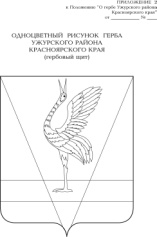 АДМИНИСТРАЦИЯ УЖУРСКОГО РАЙОНАКРАСНОЯРСКОГО КРАЯПОСТАНОВЛЕНИЕОб утверждении Положения о порядке и сроках информирования населения о реализации мероприятий по профилактике заболеваний и формированию здорового образа жизни на территории Ужурского района В соответствии со статьями 16, 34 Федерального закона от 06.10.2003 № 131-ФЗ «Об общих принципах организации местного самоуправления в Российской Федерации», пунктом 6 статьи 17 Федерального закона от 21 ноября 2011 года № 323ФЗ «Об основах охраны здоровья граждан в Российской Федерации», Уставом Ужурского района Красноярского края,  ПОСТАНОВЛЯЮ:1.   Утвердить Положение о порядке и сроках информирования населения о реализации мероприятий по профилактике заболеваний и формированию здорового образа жизни на территории Ужурского района.2.  Контроль за исполнением постановления возложить на заместителя главы по социальным вопросам Богданову В.А. 3.  Постановление вступает в силу в день, следующий за днем официального опубликования в специальном выпуске газеты «Сибирский хлебороб». ПОЛОЖЕНИЕ О ПОРЯДКЕ И СРОКАХ ИНФОРМИРОВАНИЯ НАСЕЛЕНИЯ О РЕАЛИЗАЦИИ МЕРОПРИЯТИЙ ПО ПРОФИЛАКТИКЕ ЗАБОЛЕВАНИЙ И ФОРМИРОВАНИЮ ЗДОРОВОГО ОБРАЗА ЖИЗНИ НА ТЕРРИТОРИИ УЖУРСКОГО РАЙОНА1. Настоящее Положение разработано в соответствии с пунктом 6 статьи 17 Федерального закона от 21 ноября 2011 года № 323ФЗ «Об основах охраны здоровья граждан в Российской Федерации», пунктом 3 статьи 4 Закона Красноярского края от 24.10.2013 № 5-1712 «Об осуществлении органами местного самоуправления муниципальных районов, муниципальных округов и городских округов края отдельных полномочий в сфере охраны здоровья граждан», Уставом Ужурского района и регулирует общественные отношения в сфере информирования о мероприятиях по профилактике заболеваний и формированию здорового образа жизни на территории Ужурского района(далее – муниципальное образование).2. Органом, осуществляющим информирование населения о реализации мероприятий по профилактике заболеваний и формированию здорового образа жизни, является администрация Ужурского района.3. В целях профилактики заболеваний и формирования здорового образа жизни администрацией осуществляются мероприятия, предусмотренные пунктом 2 статьи 4 Закона Красноярского края от 24.10.2013 № 5-1712 «Об осуществлении органами местного самоуправления муниципальных районов, муниципальных округов и городских округов края отдельных полномочий в сфере охраны здоровья граждан».4. Администрация ежегодно до 20 декабря числа отчитывается перед населением муниципального образования о результатах реализации мероприятий по профилактике заболеваний и формированию здорового образа жизни путем размещения соответствующей информации в средствах массовой информации и на официальных сайтах органов местного самоуправления в информационно-телекоммуникационной сети Интернет.23.10.2023 г. Ужур№ 803Глава района                                                                                    К.Н. ЗарецкийК.Н. ЗарецкийПриложение к постановлению администрации Ужурского района от 23.10.2023 № 803